燃气供应许可证核发（延续燃气供应许可证有效期）一、实施机关莱西市行政审批服务局(建设项目科)二、项目类别行政许可三、设立依据（一）《中华人民共和国行政许可法》:（２００３年８月２７日第十届全国人民代表大会常务委员会第四次会议通过）第四十九条：“被许可人要求变更行政许可事项的，应当向作出行政许可决定的行政机关提出申请；符合法定条件、标准的，行政机关应当依法办理变更手续。”第五十条：“被许可人需要延续依法取得的行政许可的有效期的，应当在该行政许可有效期届满三十日前向作出行政许可决定的行政机关提出申请。但是，法律、法规、规章另有规定的，依照其规定。行政机关应当根据被许可人的申请，在该行政许可有效期届满前作出是否准予延续的决定；逾期未作决定的，视为准予延续。” （二）《山东省燃气管理条例》:(2003年9月26日省十届人大常委会第4次会议通过)第十七条“燃气经营企业在规定的经营场所范围外设立燃气供应站点的，应当向燃气供应站点所在地县、市燃气行政主管部门申领燃气供应许可证；其中，属于瓶组气化站的，应当向设区的市燃气行政主管部门申领燃气供应许可证。第十八条：燃气经营许可证和燃气供应许可证实行年检制度。未经检验或者经检验不合格的,不得继续从事燃气经营活动。”（三）《中华人民共和国安全生产法》:（2014年8月31日第十二届全国人民代表大会常务委员会第十次会议通过，自2014年12月1日起施行）  第九十九条：  “生产经营单位未采取措施消除事故隐患的，责令立即消除或者限期消除；生产经营单位拒不执行的，责令停产停业整顿，并处十万元以上五十万元以下的罚款，对其直接负责的主管人员和其他直接责任人员处二万元以上五万元以下的罚款。”四、受理条件（一）具备燃气供应许可条件；（二）履行国家、省、市燃气法规规定的义务；（三）无严重违反国家标准、操作规程问题，无重大安全隐患；（四）未发生重大以上安全事故。五、申报材料（一）燃气供应许可证（延续）申请表；（一式二份）（原件2份，纸质）（二）营业执照	（复印件1份，纸质）；		（三）站点负责人、安全生产管理人员以及运行、维护和抢修等人员的身份证、劳保合同、所取得的有效期内的燃气从业人员专业培训考核合格证书(《燃气经营企业从业人员专业培训考核合格证》（复印件1份，纸质）；（四）原许可证有效期内新建燃气设施建设工程项目规划布点等批准文件，工程竣工综合验收报告、工程质量竣工验收备案文件，消防、安全监管、质量技术监督部门单项验收或许可文件、安全验收评价报告等资料（复印件1份，纸质）；（五）燃气气质检测报告；与气源供应企业签订的供用气合同书或供用气意向书（复印件1份，纸质）；（六）有完善的安全管理制度、健全的经营方案，具备燃气事故抢险抢修能力，配备必要的抢险抢修设备机具，管道燃气企业必须根据经营规模配备专用抢险抢修车辆。 安全管理制度主要包括：安全生产责任制度，设施设备（含用户设施）安全巡检、检测制度，燃气质量检测制度，岗位操作规程，燃气突发事件应急预案，燃气安全宣传制度等。 经营方案主要包括：发展规划、工程建设计划，用户发展业务流程、故障报修、投诉处置、安全用气等服务制度（复印件1份，纸质）；（七）授权委托书及被委托人身份证复印件（复印件1份，纸质）； 以上材料A4幅面，编印页码，装订成册。申请材料为复印件的，申请人应当提供原件核查，复印件注明“与原件一致”并加盖申请单位公章。六、办理程序申请-受理-办理进程查询-获取审批决定书七、是否收费不收费八、法定期限20个工作日九、承诺期限7个工作日十、办理地点莱西市行政服务中心二楼4-19号窗口十一、咨询电话    0532-66035788（一）燃气供应许可证（延续）申请表                             编号：                 《延续燃气（供应站）经营许可证》申请表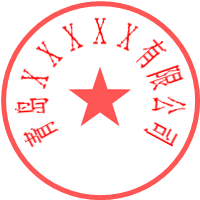 企业名称：  青岛XXXX有限公司              （公章）法人代表（姓名）：   XXXX                          燃气供应站名称：莱西市XXXX加气站                     负责人（姓名）：    XXXX                    填表日期：       XXXX-XXXX-XXXX                         山东省住房和城乡建设厅 制基 本 情 况安全管理人员和抢险抢修人员燃气设施及供气情况注：本表由设立供应站的企业或者供应站根据站点类型选择填写审 查 审 批 意 见（二）营业执照	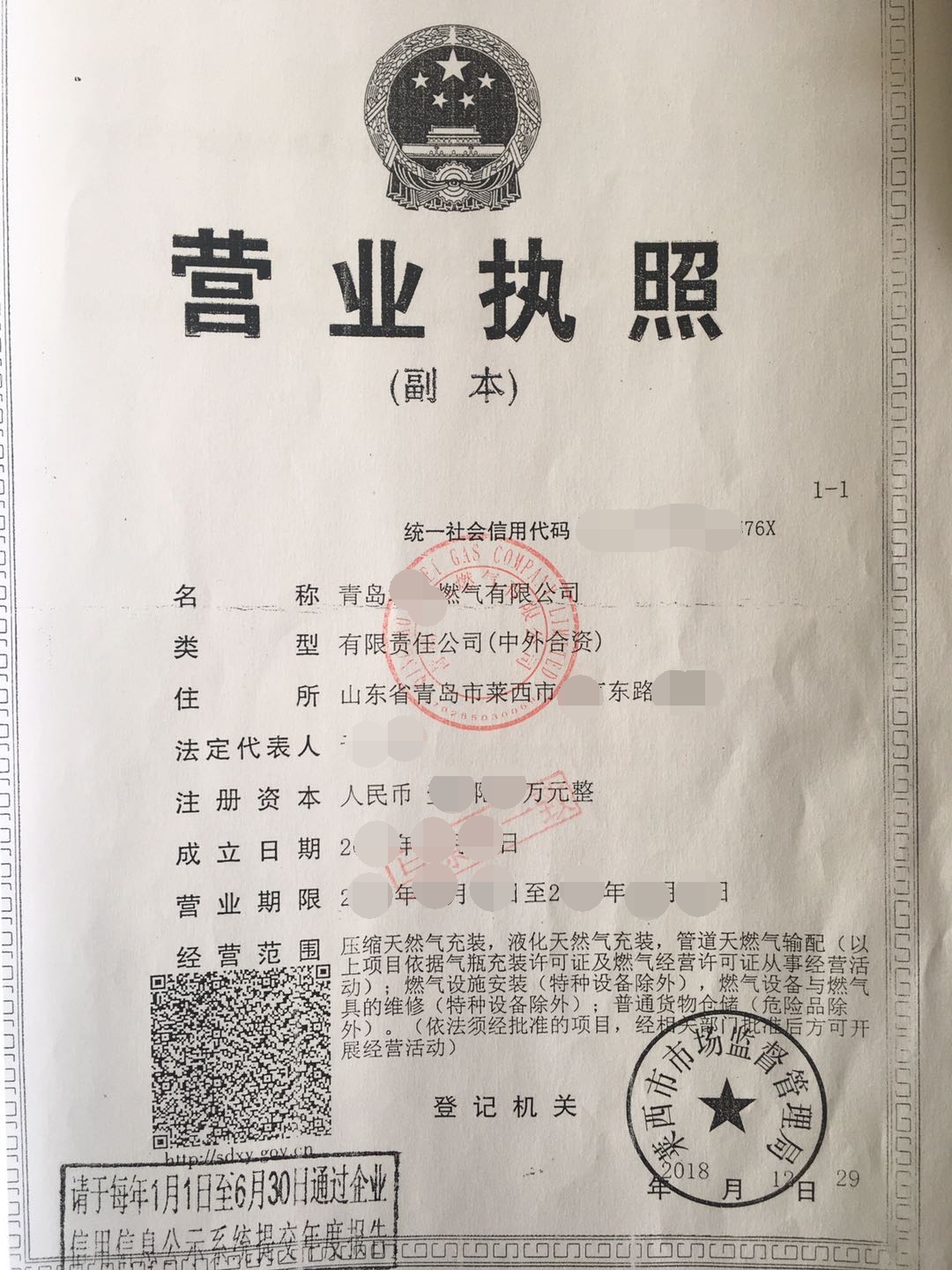 （三）站点负责人、安全生产管理人员以及运行、维护和抢修等人员的身份证、劳保合同、所取得的有效期内的燃气从业人员专业培训考核合格证书(《燃气经营企业从业人员专业培训考核合格证》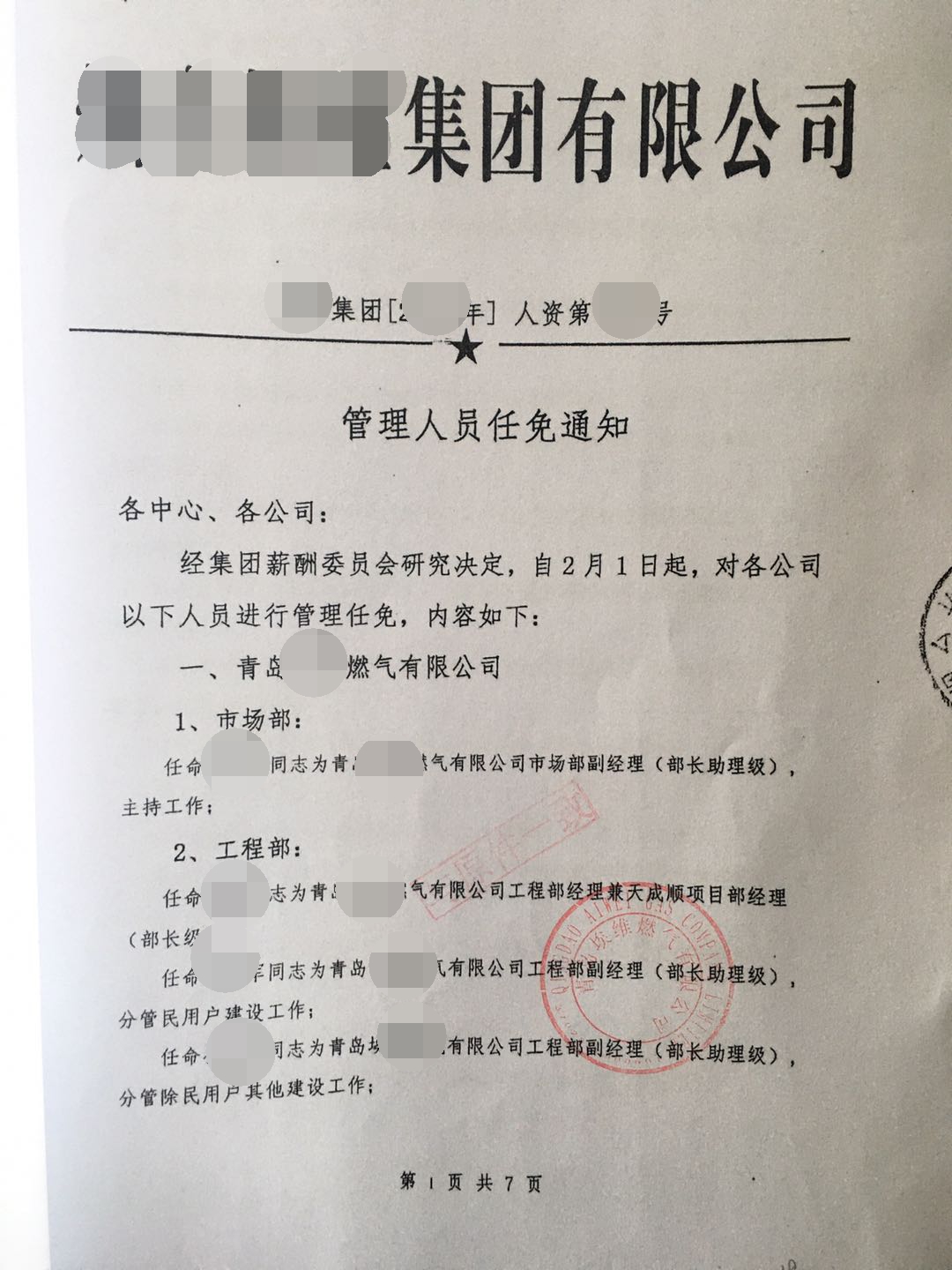 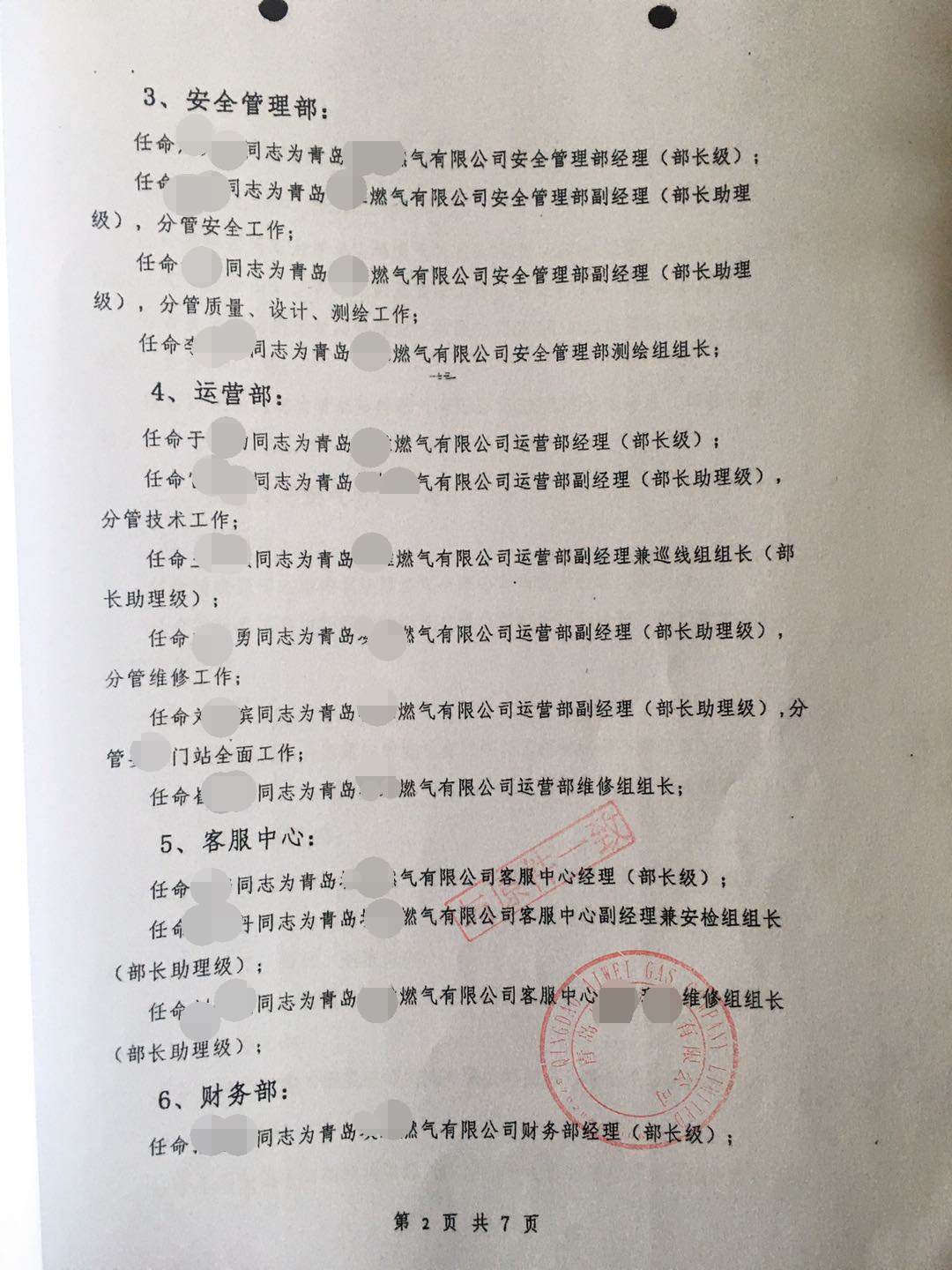 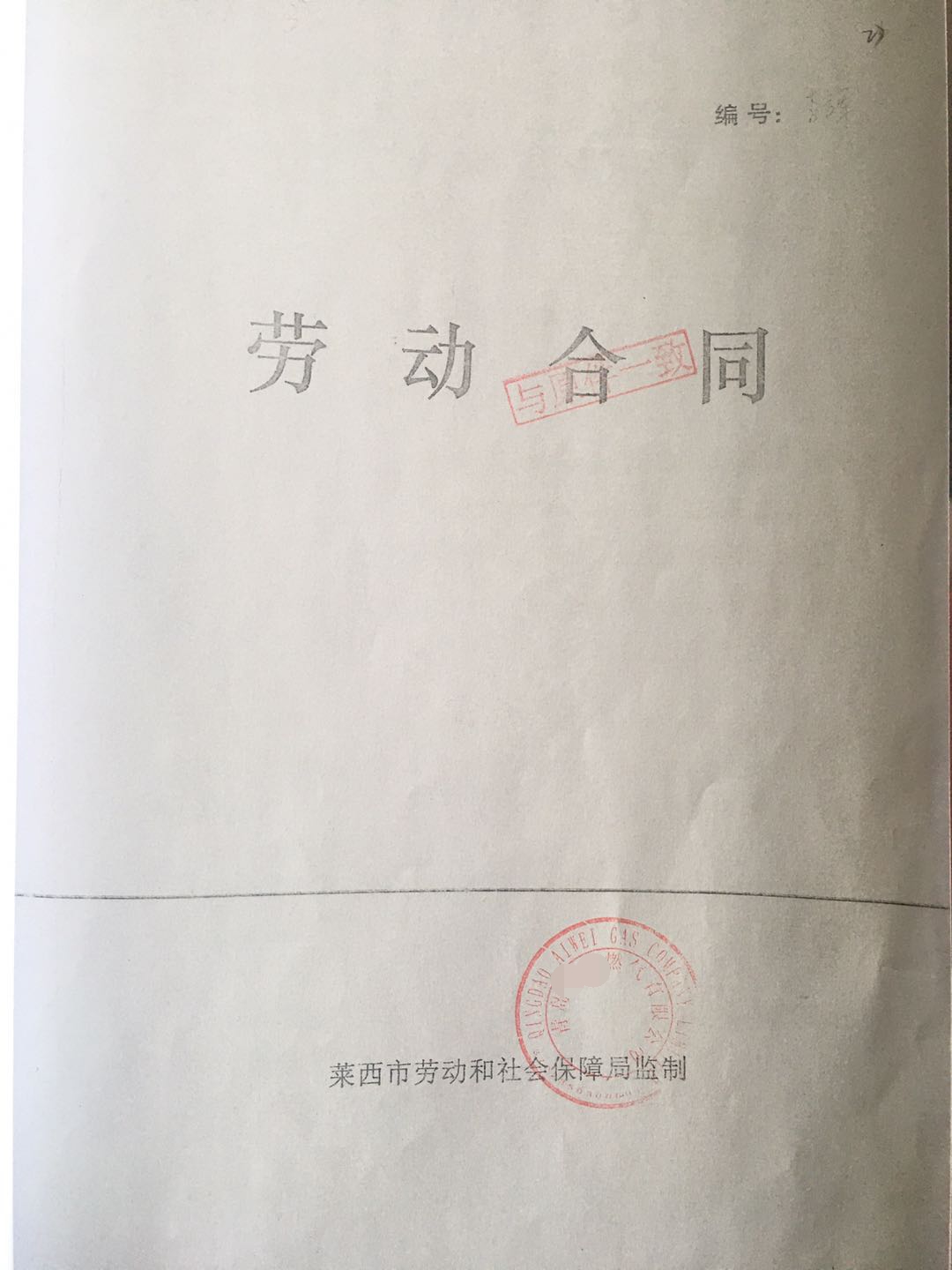 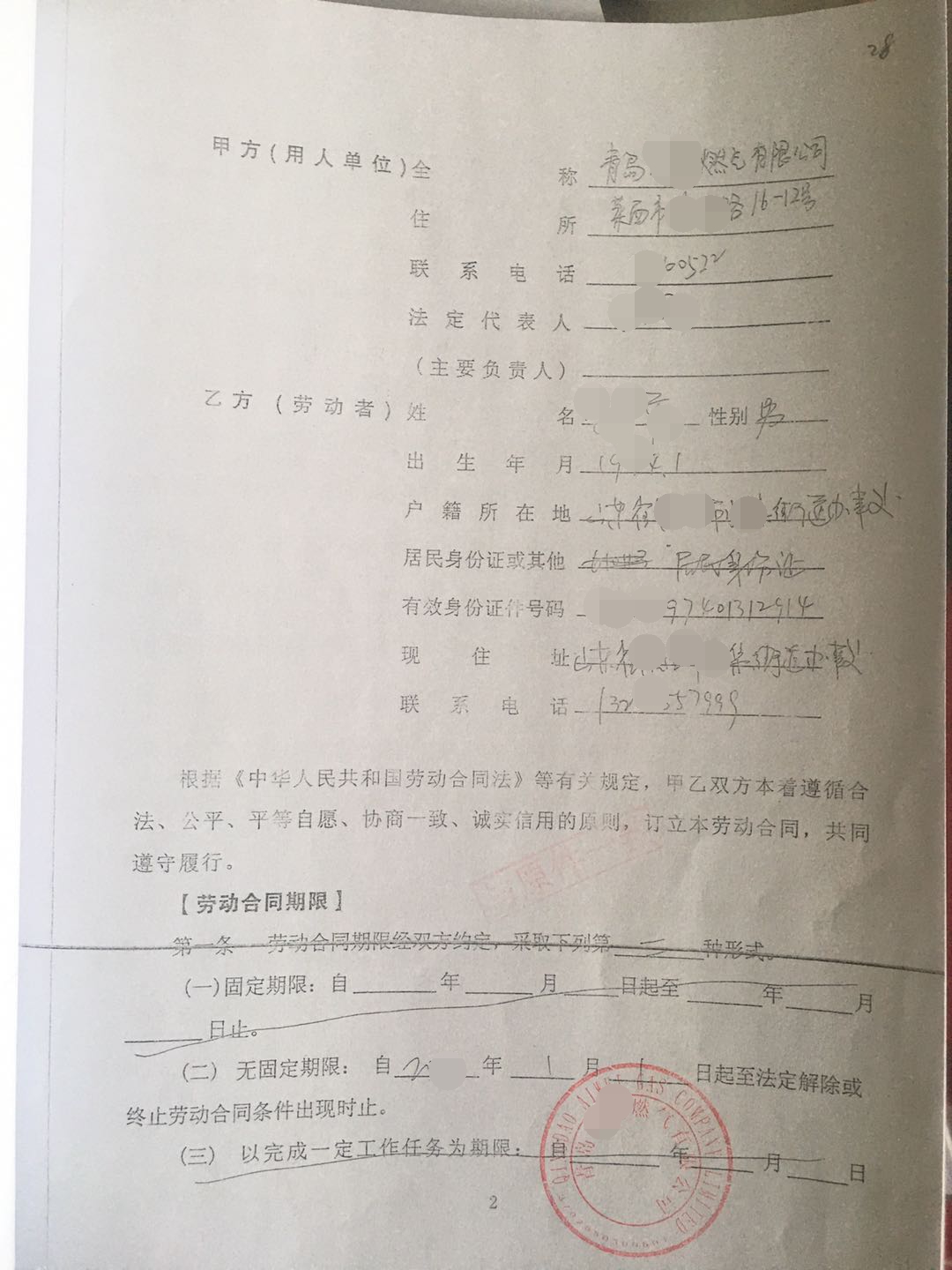 （四）原许可证有效期内新建燃气设施建设工程项目规划布点等批准文件，工程竣工综合验收报告、工程质量竣工验收备案文件，消防、安全监管、质量技术监督部门单项验收或许可文件、安全验收评价报告等资料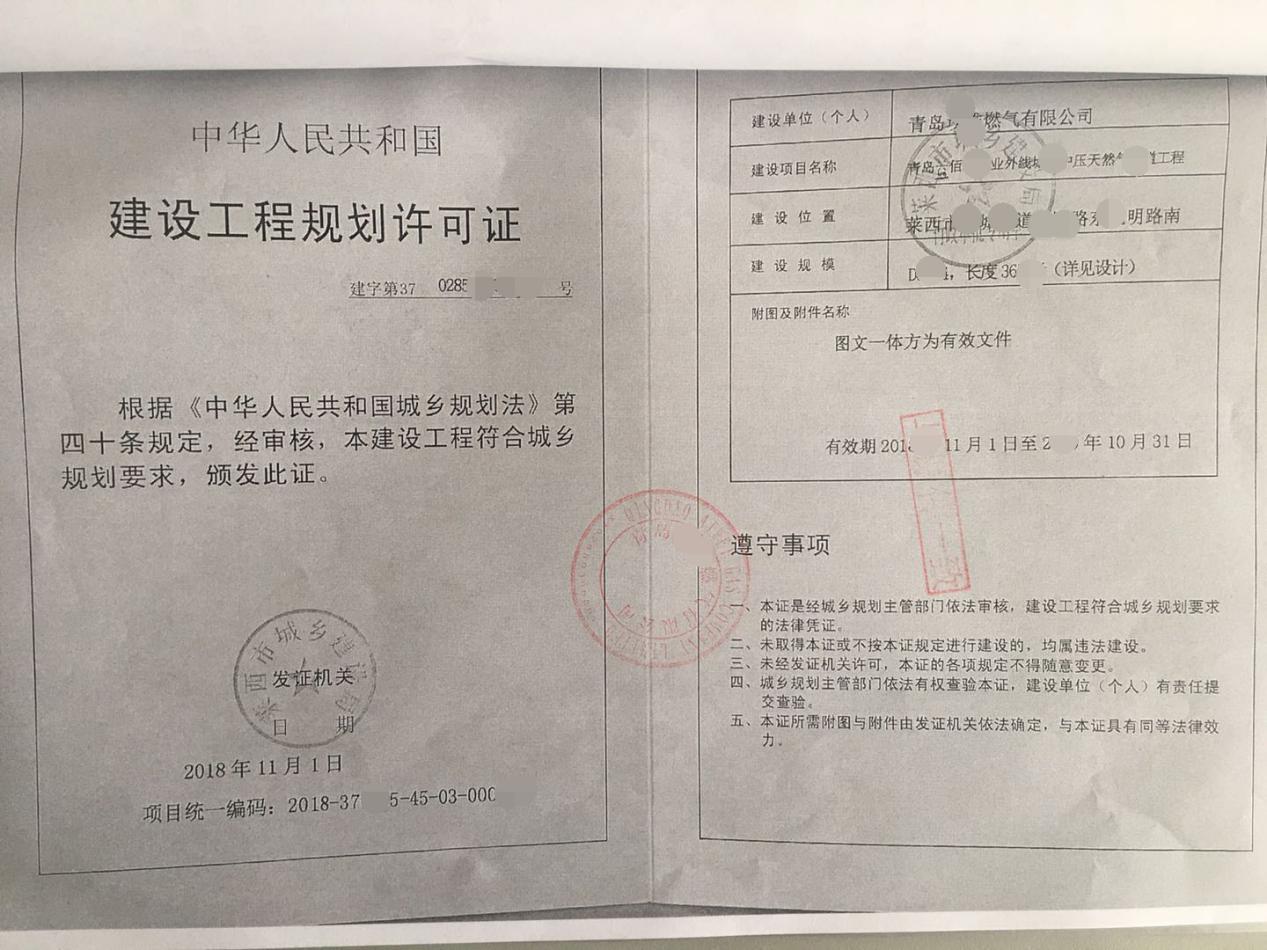 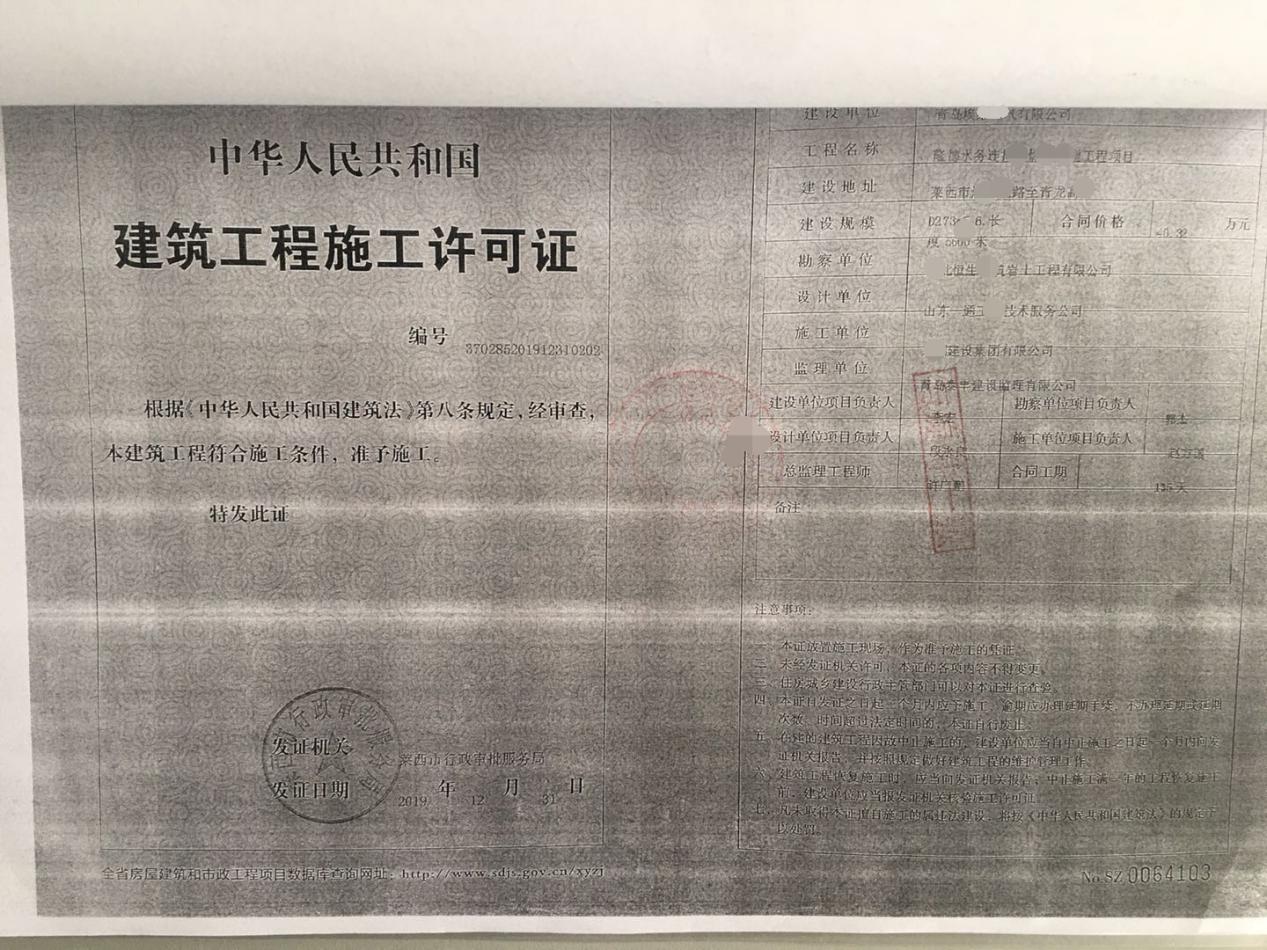 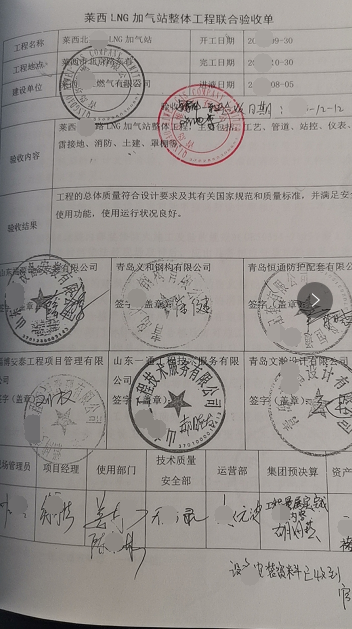 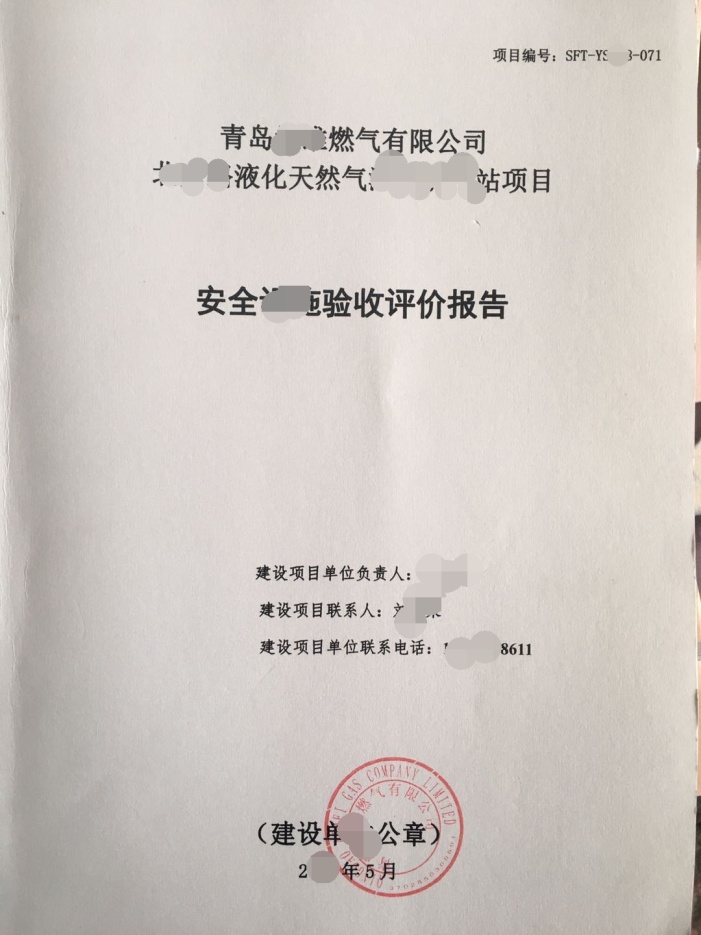 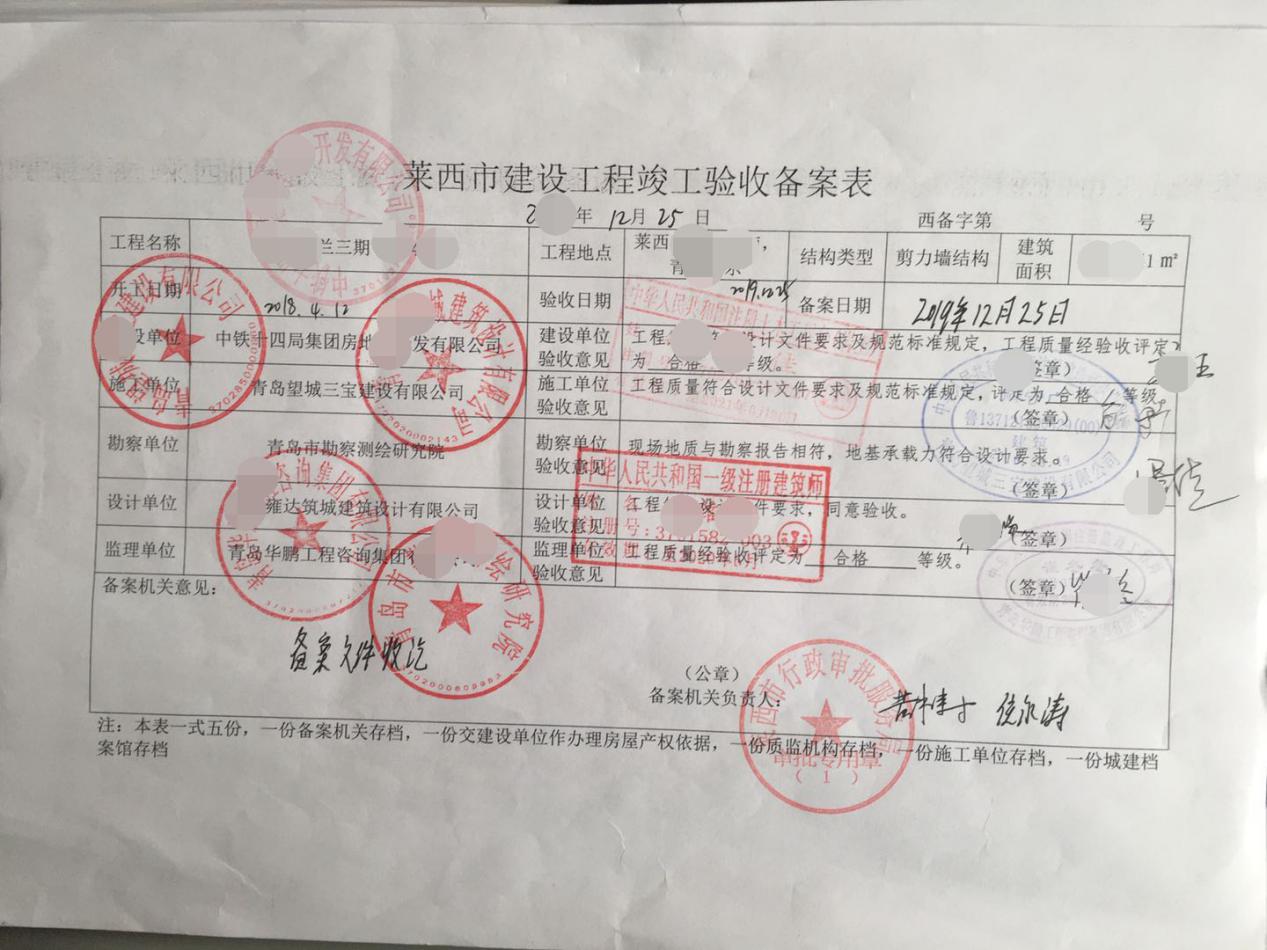 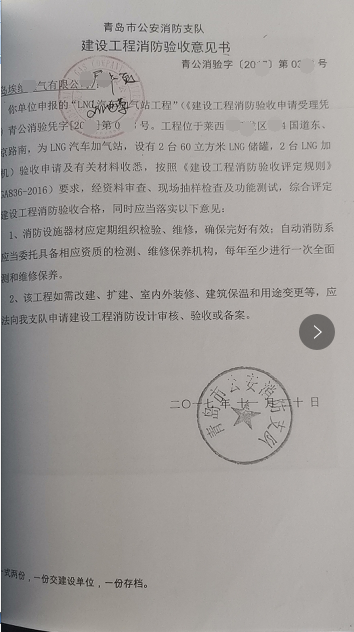 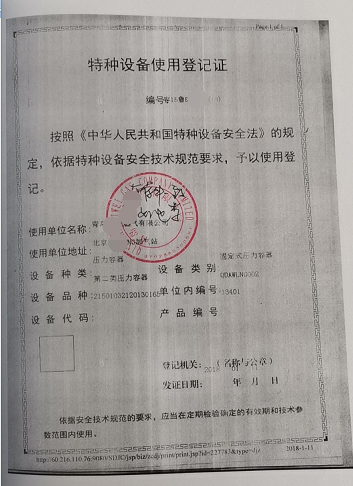 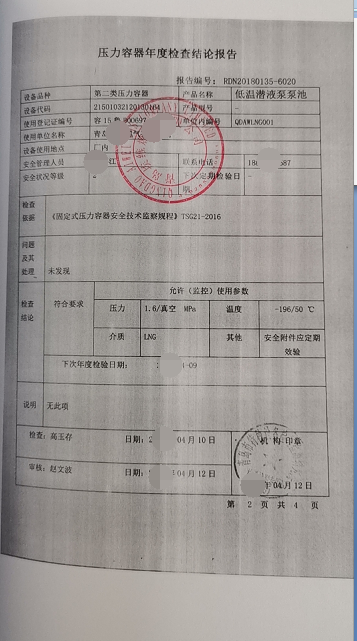 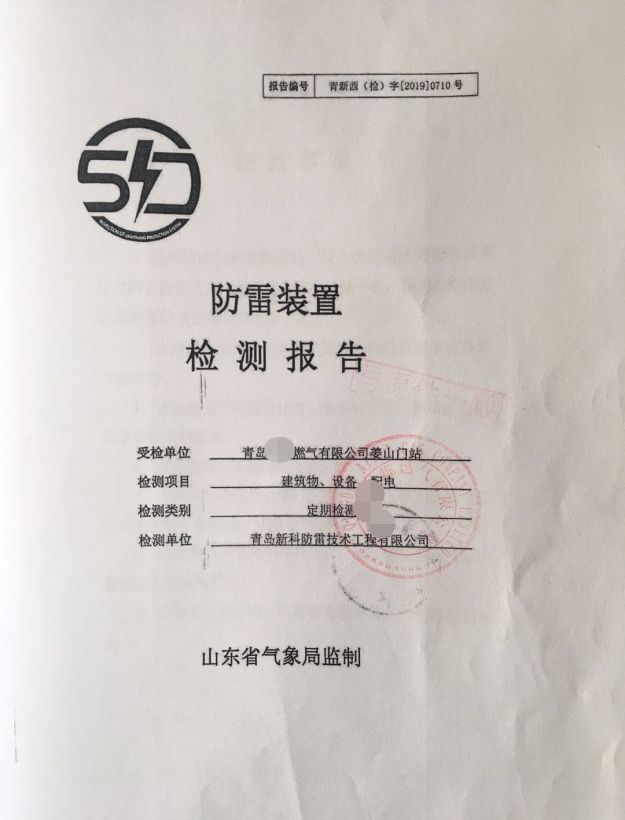 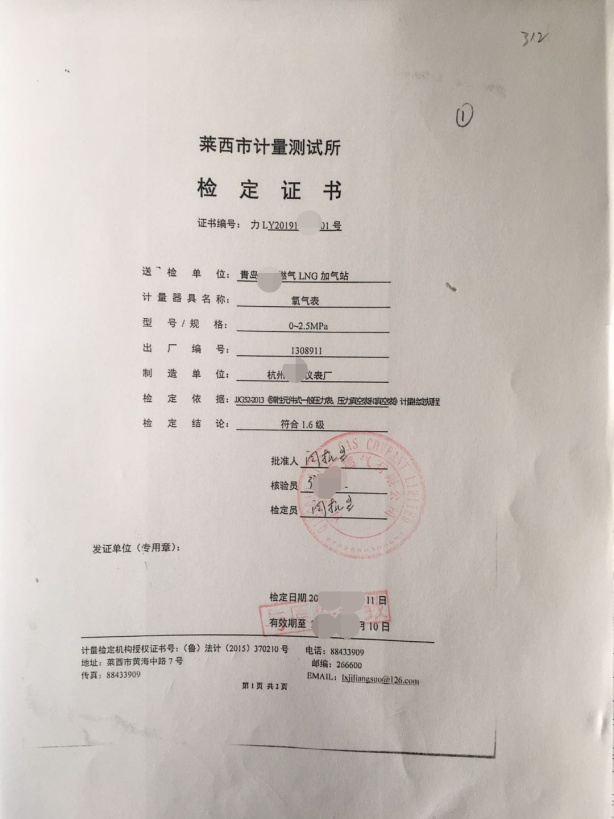 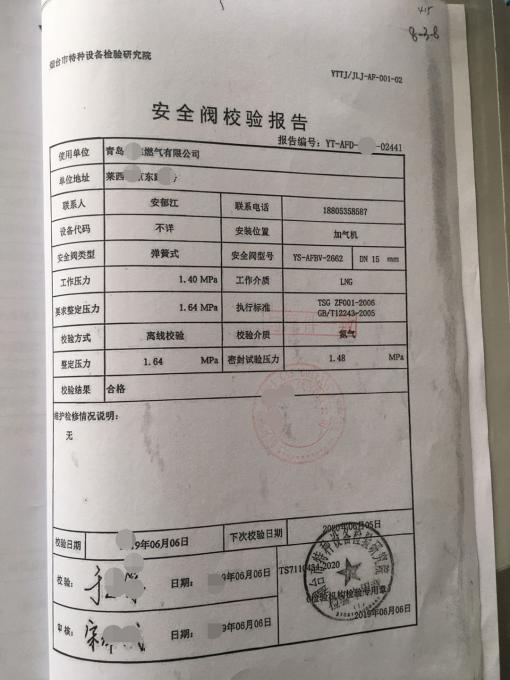 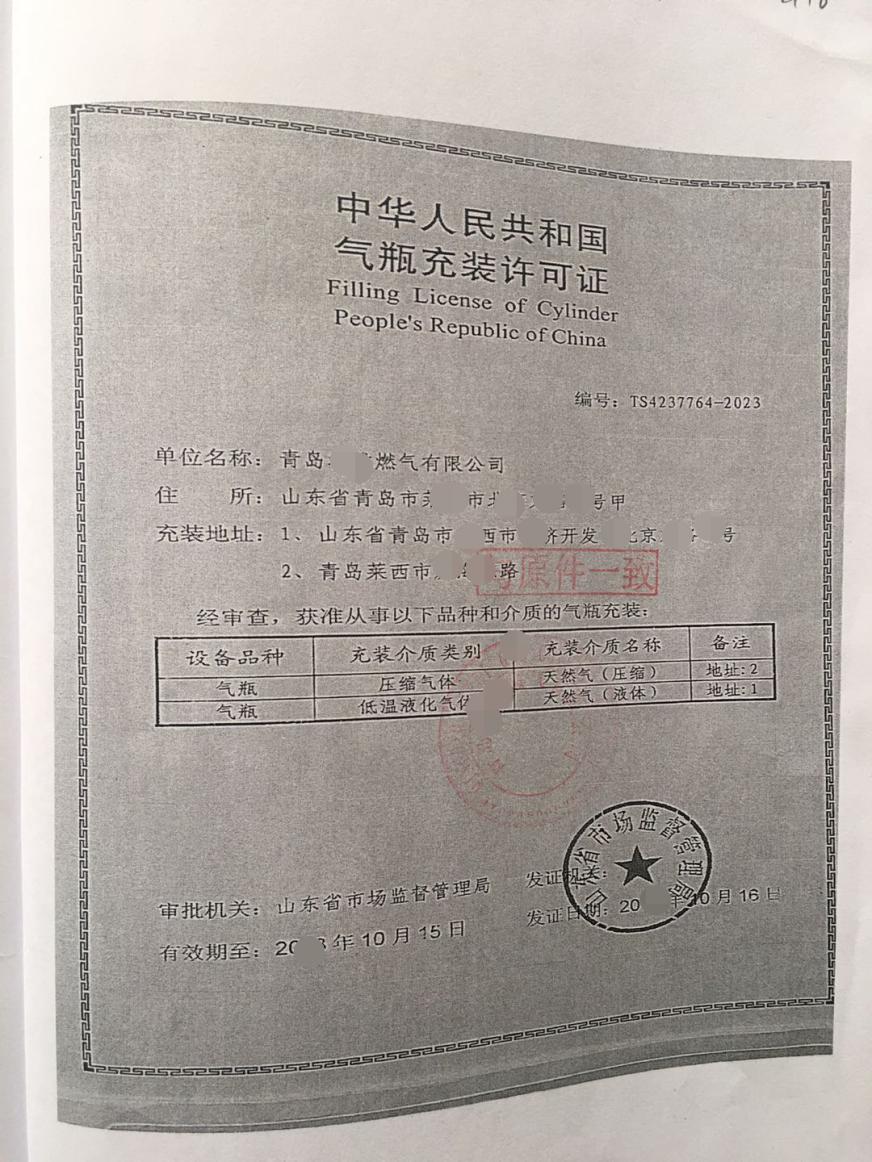 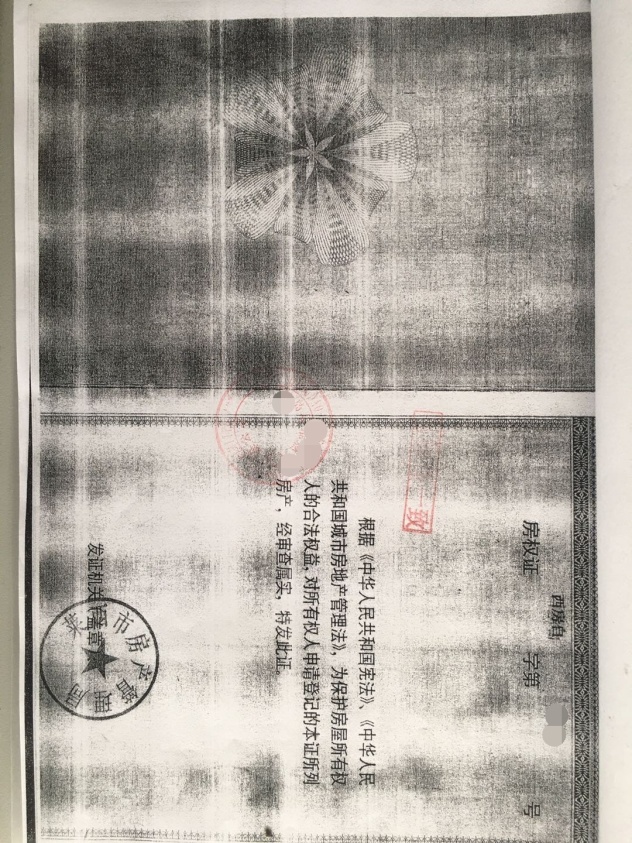 （五）燃气气质检测报告；与气源供应企业签订的供用气合同书或供用气意向书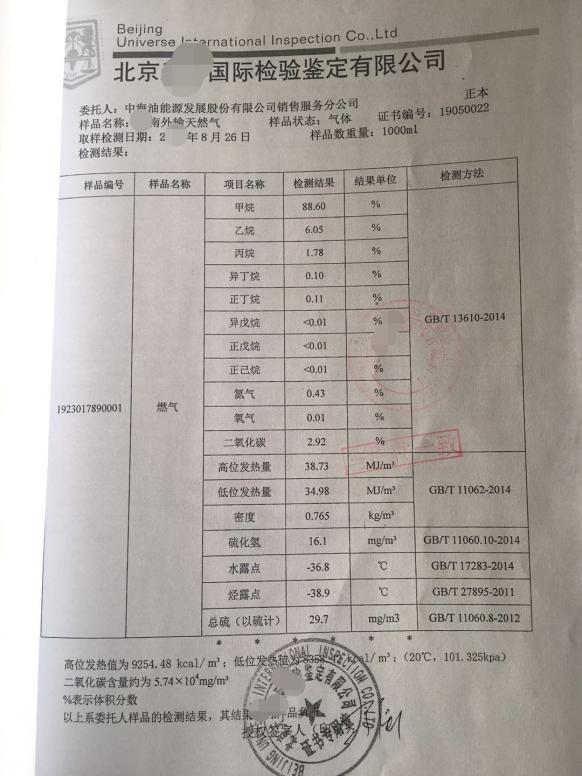 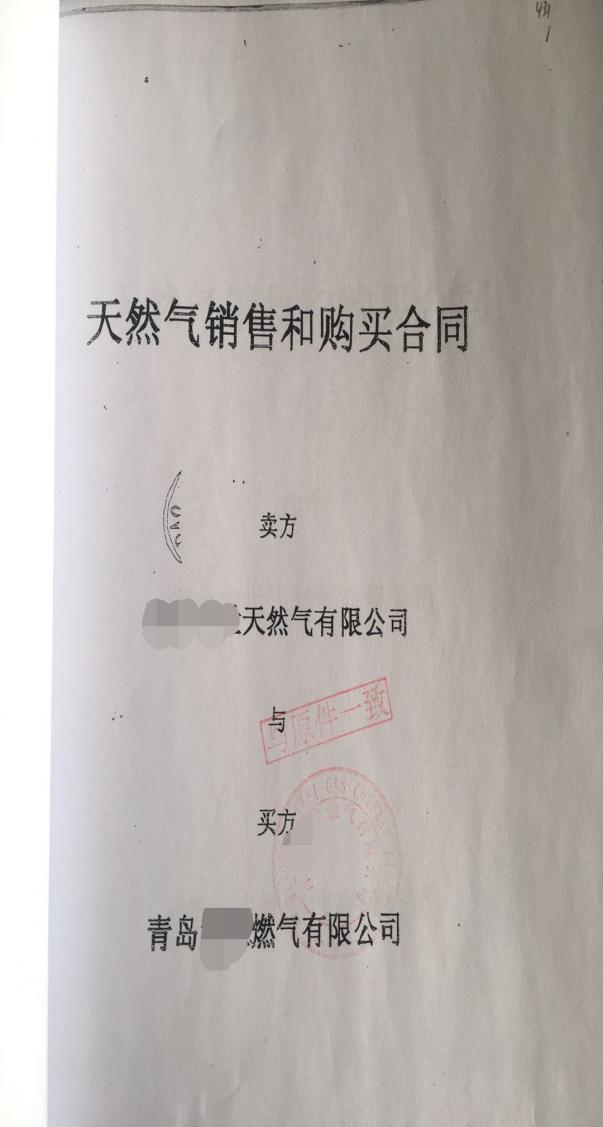 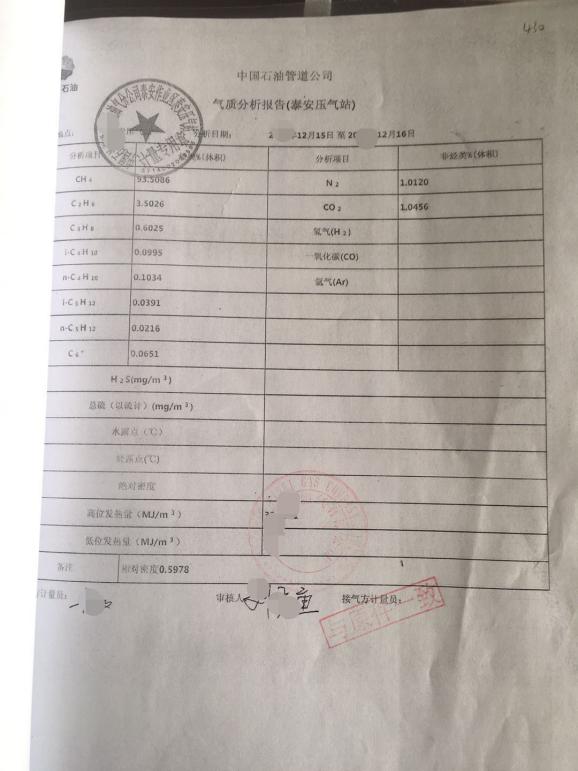 （六）有完善的安全管理制度、健全的经营方案，具备燃气事故抢险抢修能力，配备必要的抢险抢修设备机具，管道燃气企业必须根据经营规模配备专用抢险抢修车辆。 安全管理制度主要包括：安全生产责任制度，设施设备（含用户设施）安全巡检、检测制度，燃气质量检测制度，岗位操作规程，燃气突发事件应急预案，燃气安全宣传制度等。 经营方案主要包括：发展规划、工程建设计划，用户发展业务流程、故障报修、投诉处置、安全用气等服务制度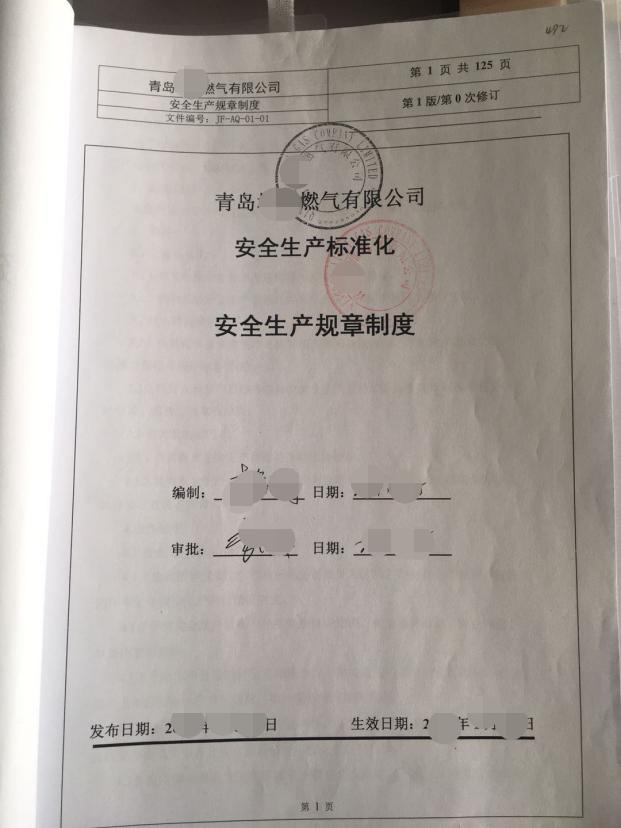 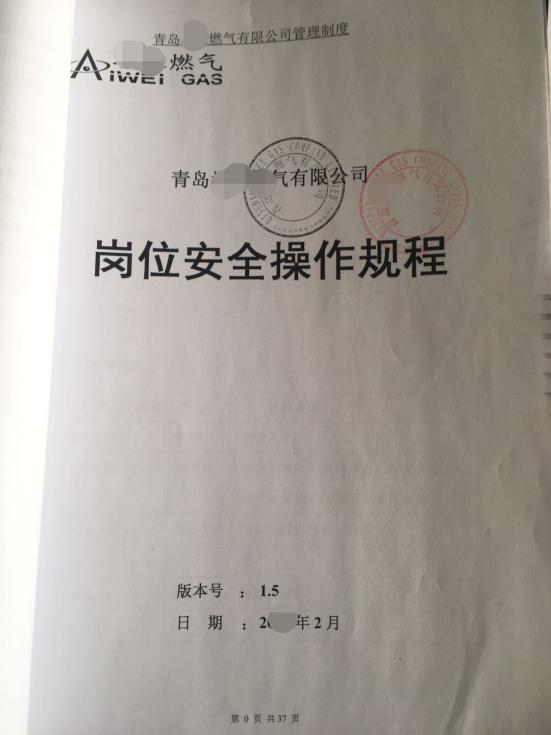 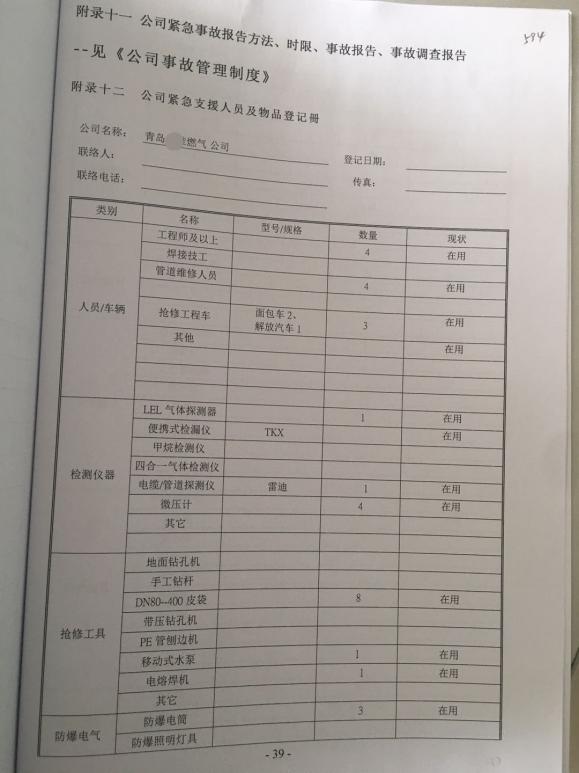 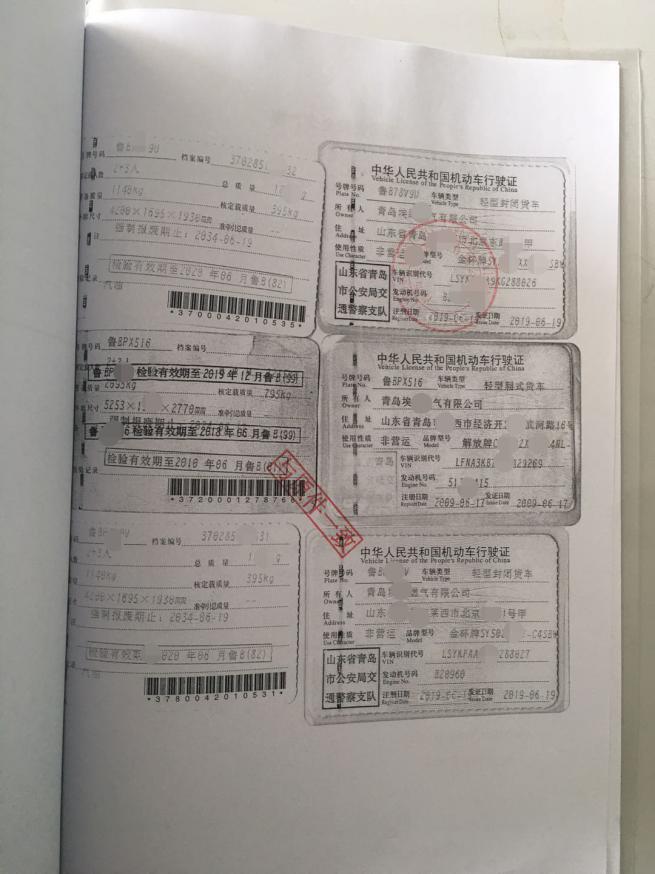 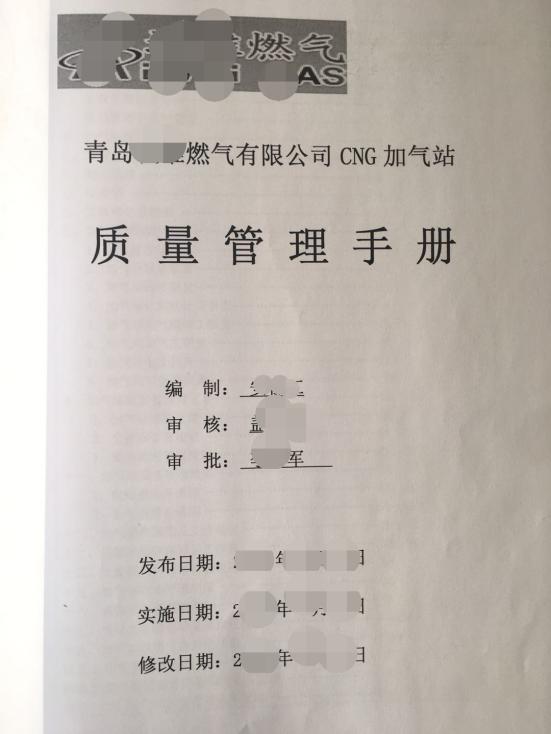 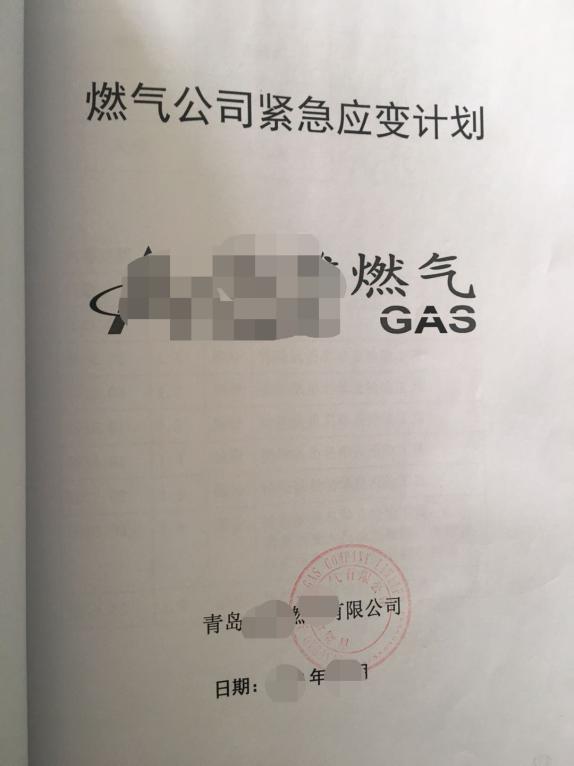 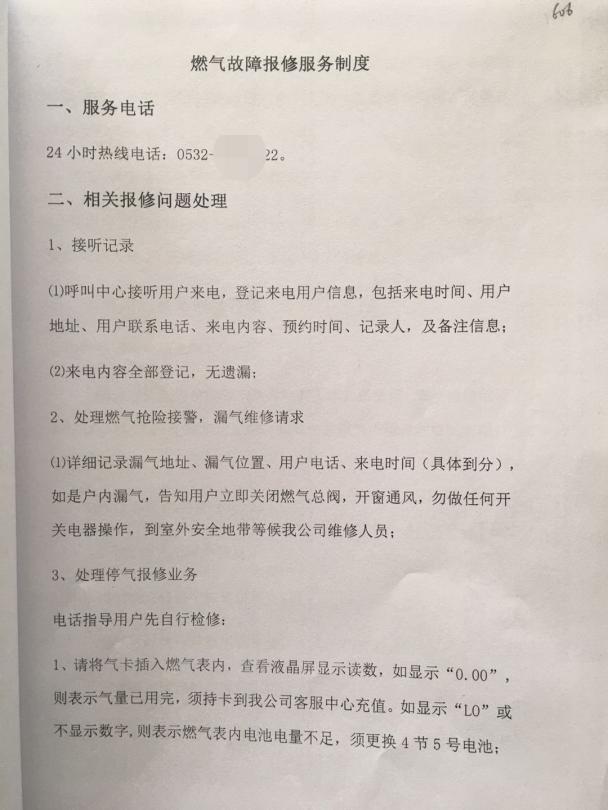 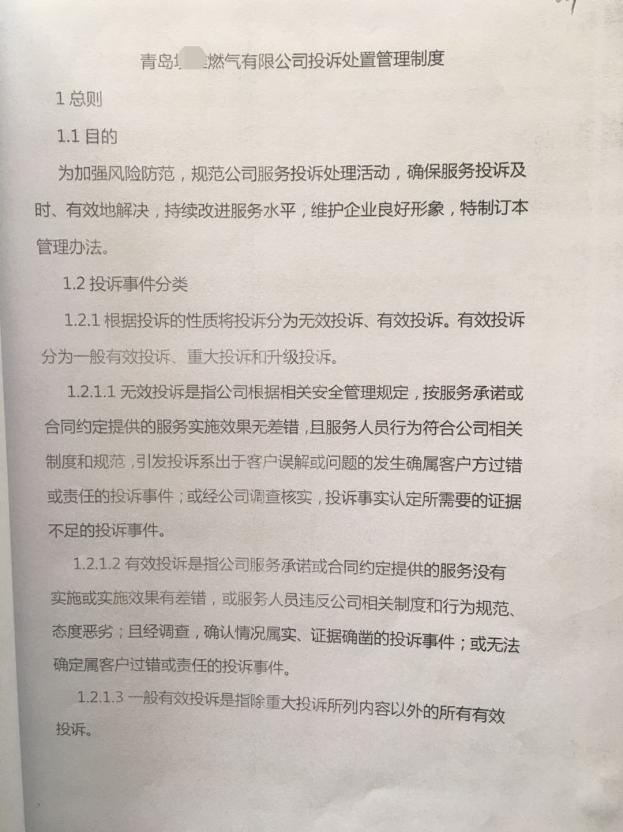 （七）授权委托书及被委托人身份证复印件XXX授权委托书莱西市行政审批服务局：        公司法人是       .法人身份证号：         统一社会信用代码                现授权委托     为我公司代理人，以本办公司名义，办理      有关事宜。代理人在代理工作中所签署的一切文件及处理与之相关的一切事务，我公司均予以承认。代理人无转委托权，特此委托。代理人姓名：                身份证号码：                 联系电话：                授权期限：X年X月X日--本 手续办理完为止法人代表(签章)：          （公司公章）   年   月   日现场勘验情况表供应站名称青岛XXXX燃气有限公司XXXX加气站青岛XXXX燃气有限公司XXXX加气站青岛XXXX燃气有限公司XXXX加气站青岛XXXX燃气有限公司XXXX加气站青岛XXXX燃气有限公司XXXX加气站青岛XXXX燃气有限公司XXXX加气站青岛XXXX燃气有限公司XXXX加气站联系电话XXXXXXXX供应站地址邮 编经营燃气类型压缩天然气压缩天然气供气方式零售零售零售零售许可证编号青燃供字第XXXX号青燃供字第XXXX号站负责人XXXXXXXX联系电话联系电话联系电话联系电话联系电话XXXXXXXXXXXX安全负责人XXXXXXXX联系电话联系电话联系电话联系电话联系电话XXXXXXXXXXXX 在岗职工人数XXXX持证上岗人数持证上岗人数持证上岗人数持证上岗人数XXXX安全管理人员数安全管理人员数安全管理人员数XXXX安全管理人员持证上岗人数XXXX燃气及相关专业技术职称人数燃气及相关专业技术职称人数燃气及相关专业技术职称人数燃气及相关专业技术职称人数XXXX高级职称人数高级职称人数高级职称人数XXXX中级职称人    数XXXX初级职称人数初级职称人数初级职称人数初级职称人数XXXX固定资产（万元）固定资产（万元）固定资产（万元）XX年销售收入（万元）XXXXXXXX年售售税后利润（万元）年售售税后利润（万元）XXXXXXXX备注序号姓  名性别年龄岗  位工作年限证书编号职务职称1XXXX XXXX人员XXXXXXXXXXXX2XXXXXXXX人员XXXXXXXXXXXX3XXXXXXXX人员XXXXXXXXXXXX4XXXX XXXX人员XXXXXXXXXXXX5XXXXXXXX人员XXXXXXXXXXXX6XXXXXXXX人员XXXXXXXXXXXX78910111213141516液化天然气（LNG）供应站、瓶组站液化天然气（LNG）供应站、瓶组站液化天然气（LNG）供应站、瓶组站液化天然气（LNG）供应站、瓶组站液化天然气（LNG）供应站、瓶组站液化天然气（LNG）供应站、瓶组站液化天然气（LNG）供应站、瓶组站液化天然气（LNG）供应站、瓶组站液化天然气（LNG）供应站、瓶组站液化天然气（LNG）供应站、瓶组站液化天然气（LNG）供应站、瓶组站液化天然气（LNG）供应站、瓶组站项 目居民居民商业商业商业工业采暧采暧采暧汽车其  他用气量XXXXXXXXXXXXXXXXXXXXXXXXXXXXXXXXXXXXXXXXXXXX用户量XXXXXXXXXXXXXXXXXXXXXXXXXXXXXXXXXXXXXXXXXXXX售气总量（吨）售气总量（吨）XXXXXXXXXXXX用气总户数（户）用气总户数（户）用气总户数（户）20000200002000020000储罐数储罐数XXXXXXXX储气能力（吨）储气能力（吨）储气能力（吨）5000050000500005000050000液化天然气（LNG）加气站液化天然气（LNG）加气站液化天然气（LNG）加气站液化天然气（LNG）加气站液化天然气（LNG）加气站液化天然气（LNG）加气站液化天然气（LNG）加气站液化天然气（LNG）加气站液化天然气（LNG）加气站液化天然气（LNG）加气站液化天然气（LNG）加气站液化天然气（LNG）加气站LNG加气站类型LNG加气站类型一级站一级站XXXXXXXXXXXXLNG加气站年供气量（吨）LNG加气站年供气量（吨）一级站一级站XXXXLNG加气站类型LNG加气站类型二级站二级站XXXXXXXXXXXXLNG加气站年供气量（吨）LNG加气站年供气量（吨）二级站二级站XXXXLNG加气站类型LNG加气站类型三级站三级站XXXXXXXXXXXXLNG加气站年供气量（吨）LNG加气站年供气量（吨）三级站三级站XXXX压缩天然气（CNG）供应站、瓶组站压缩天然气（CNG）供应站、瓶组站压缩天然气（CNG）供应站、瓶组站压缩天然气（CNG）供应站、瓶组站压缩天然气（CNG）供应站、瓶组站压缩天然气（CNG）供应站、瓶组站压缩天然气（CNG）供应站、瓶组站压缩天然气（CNG）供应站、瓶组站压缩天然气（CNG）供应站、瓶组站压缩天然气（CNG）供应站、瓶组站压缩天然气（CNG）供应站、瓶组站压缩天然气（CNG）供应站、瓶组站项 目居民居民商业商业商业工业采暧采暧采暧汽车其  他用气量XXXXXXXXXXXXXXXXXXXXXXXXXXXXXXXXXXXXXXXXXXXX用户数XXXXXXXXXXXXXXXXXXXXXXXXXXXXXXXXXXXXXXXXXXXX售气总量（吨）售气总量（吨）XXXXXXXXXXXX用气总户数（户）用气总户数（户）用气总户数（户）XXXXXXXXXXXXXXXX储罐数储罐数XXXXXXXX储气能力（吨）储气能力（吨）储气能力（吨）XXXXXXXXXXXXXXXXXXXX压缩天然气（CNG）加气站压缩天然气（CNG）加气站压缩天然气（CNG）加气站压缩天然气（CNG）加气站压缩天然气（CNG）加气站压缩天然气（CNG）加气站压缩天然气（CNG）加气站压缩天然气（CNG）加气站压缩天然气（CNG）加气站压缩天然气（CNG）加气站压缩天然气（CNG）加气站压缩天然气（CNG）加气站CNG加气站类型CNG加气站类型母站母站XXXXXXXXXXXXCNG加气站年供气量（万m3）CNG加气站年供气量（万m3）母站母站XXXXCNG加气站类型CNG加气站类型子站子站XXXXXXXXXXXXCNG加气站年供气量（万m3）CNG加气站年供气量（万m3）子站子站XXXXCNG加气站类型CNG加气站类型常规站常规站XXXXXXXXXXXXCNG加气站年供气量（万m3）CNG加气站年供气量（万m3）常规站常规站XXXX液化石油气（LPG）瓶装供应站、瓶组站、加气站（单位：吨）液化石油气（LPG）瓶装供应站、瓶组站、加气站（单位：吨）液化石油气（LPG）瓶装供应站、瓶组站、加气站（单位：吨）液化石油气（LPG）瓶装供应站、瓶组站、加气站（单位：吨）液化石油气（LPG）瓶装供应站、瓶组站、加气站（单位：吨）液化石油气（LPG）瓶装供应站、瓶组站、加气站（单位：吨）液化石油气（LPG）瓶装供应站、瓶组站、加气站（单位：吨）液化石油气（LPG）瓶装供应站、瓶组站、加气站（单位：吨）液化石油气（LPG）瓶装供应站、瓶组站、加气站（单位：吨）液化石油气（LPG）瓶装供应站、瓶组站、加气站（单位：吨）液化石油气（LPG）瓶装供应站、瓶组站、加气站（单位：吨）液化石油气（LPG）瓶装供应站、瓶组站、加气站（单位：吨）项 目居民居民商业商业商业工业采暧采暧采暧汽车其  他用气量XXXXXXXXXXXXXXXXXXXX用户数XXXXXXXXXXXXXXXXXXXX售气总量（吨）售气总量（吨）用气总户数（户）用气总户数（户）用气总户数（户）储罐数（个）储罐数（个）储气能力（吨）储气能力（吨）储气能力（吨）企业自查意见                                                       （章）                                               年    月    日当地燃气主管部门意见                                                       （章）                                               年    月    日备 注项目名称项目地址申请单位负责人联系电话现场勘验              基本情况勘验结论□符合备案要求        □不符合备案要求□符合备案要求        □不符合备案要求□符合备案要求        □不符合备案要求□符合备案要求        □不符合备案要求□符合备案要求        □不符合备案要求申请单位（人）意见：项目负责人意见：（单位公章）年   月   日申请单位（人）意见：项目负责人意见：（单位公章）年   月   日现场勘验人签字：年   月   日现场勘验人签字：年   月   日勘验单位：（单位公章）年   月   日勘验单位：（单位公章）年   月   日